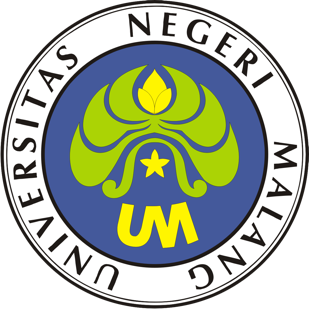 PROSEDUR OPERASIONAL BAKUPERTANGGUNGJAWABAN BELANJA BAHAN HABIS PAKAI/BELANJA MODALPASCASARJANAUNIVERSITAS NEGERI MALANG2019PROSEDUR OPERASIONAL BAKU PENYUSUNANPERTANGGUNGJAWABAN BELANJA BAHAN HABIS          PAKAI/BELANJA MODALPASCASARJANAUNIVERSITAS NEGERI MALANG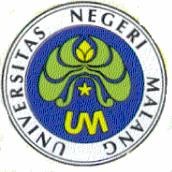 PROSEDUR OPERASI BAKU PERTANGGUNGJAWABAN BELANJA BAHAN HABIS PAKAI/BELANJA MODALDasar KegiatanUndang-Undang Republik Indonesia Nomor 7 Tahun 1983 Tentang Pajak Penghasilan (Lembaran Negara Republik Indonesia Tahun 1983 Nomor 50, Tambahan Lembaran Negara Republik Indonesia Tahun 1983 Nomor 3263) sebagaimana telah emnpat kali diubah terakhir dengan Undang-Undang Republik Indonesia Nomor 36 Tahun 2008 tentang Perubahan Keempat Atas Undang-Undang Republik Indonesia Nomor 7 Tahun 1983 Tentang Pajak Penghasilan (Lembaran Negara Republik Indonesia Tahun 2008 Nomor 133, Tambahan Lembaran Negara Republik Indonesia Tahun 2008 Nomor 4893)Undang-Undang Republik Indonesia Nomor 8 Tahun 1983 Tentang Pajak Pertambahan Nilai Barang Dan Jasa Dan Pajak Penjualan Atas Barang Mewah (Lembaran Negara Republik Indonesia Tahun 1983 Nomor 51, Tambahan Lembaran Negara Republik Indonesia Tahun 1983 Nomor 3264) sebagaimana telah tiga kali diubah terakhir dengan Undang-Undang Republik Indonesia Nomor 43 Tahun 2009 tentang Perubahan Ketiga Atas Undang-Undang Republik Indonesia Nomor 8 Tahun 1983 Tentang Pajak Pertambahan Nilai Barang Dan Jasa Dan Pajak Penjualan Atas Barang Mewah (Lembaran Negara Republik Indonesia Tahun 2009 Nomor 150, Tambahan Lembaran Negara Republik Indonesia Tahun 2009 Nomor 5069).Undang-Undang Republik Indonesia Nomor 17 Tahun 2003 Tentang Keuangan Negara (Lembaran Negara Republik Indonesia Tahun 2003 Nomor 47, Tambahan Lembaran Negara Republik Indonesia Nomor 4286).Undang-Undang Republik Indonesia Nomor 1 Tahun 2004 Tentang Perbendaharaan Negara (Lembaran Negara Republik Indonesia Tahun 2004 Nomor 5, Tambahan Lembaran Negara Republik Indonesia Nomor 4355).Peraturan Pemerintah Republik Indonesia Nomor 23 Tahun 2005 Tentang Pengelolaan Keuangan Badan Layanan Umum (Lembaran Negara Republik Indonesia Tahun 2005 Nomor 48, Tambahan Lembaran Negara Republik Indonesia Nomor 4502).Peraturan Pemerintah Republik Indonesia Nomor 1 Tahun 2012 Tentang Pelaksanaan Undang-Undang Republik Indonesia Nomor 8 Tahun 1983 Tentang Pajak Pertambahan Nilai Barang Dan Jasa Dan Pajak Penjualan Atas Barang Mewah (Lembaran Negara Republik Indonesia Tahun 2012 Nomor 44, Tambahan Lembaran Negara Republik Indonesia Tahun 2012 Nomor 5271) Sebagaimana Telah Beberapa Kali Diubah Terakhir Dengan Undang-Undang Republik Indonesia Nomor 42 Tahun 2009 Tentang Perubahan Ketiga Undang-Undang Nomor 8 Tahun 1983 Tentang Pajak Pertambahan Nilai Barang Dan Jasa Dan Pajak Penjualan Atas Barang.Peraturan Presiden Republik Indonesia Nomor 54 Tahun 2011 Tentang Pengadaan Barang/Jasa Pemerintah Sebagaimana Telah Dua Kali Diubah Terakhir Dengan Peraturan Presiden Nomor 70 Tahun 2012 Tentang Perubahan Atas Peraturan Presiden Republik Indonesia Nomor 54 Tahun 2011 Tentang Pengadaan Barang/Jasa Pemerintah (Lembaran Negara Republik Indonesia Tahun 2012 Nomor 155).Peraturan Menteri Pendidikan Nasional Republik Indonesia Nomor 53 Tahun 2008 Tentang Pedoman Penyusunan Standar Pelayanan Minimum Bagi Perguruan Tinggi Negeri Yang Menerapkan Pengelolaan Keuangan Badan Layanan Umum.Peraturan Menteri Pendidikan dan Kebudayaan Republik Indonesia Nomor 30 Tahun 2012 Tentang Organisasi dan Tata Kerja Universitas Negeri Malang (Berita Negara Republik Indonesia Tahun 2012 Nomor 493).Peraturan Menteri Pendidikan dan Kebudayaan Republik Indonesia Nomor 71 Tahun 2012 Tentang Statuta Universitas Negeri Malang (Berita Negara Republik Indonesia Tahun 2012 Nomor 1136).Peraturan Menteri Keuangan Republik Indonesia Nomor 190/PMK.05/2012 Tentang Tata Cara Pembayaran dalam Rangka Pelaksanaan Anggaran Pendapatan dan Belanja Negara (Berita Negara Republik Indonesia Tahun 2012 Nomor 1191).Peraturan Menteri Keuangan Nomor 162/PMK.05/2013 tentang Kedudukan dan Tanggung Jawab Bendahara pada Satuan Kerja Pengelola Anggaran Pendapatan dan Belanja Negara.Keputusan Menteri Keuangan Republik Indonesia Nomor 115/KMK.06/2001 Tentang Tata Cara Penggunaan PNBP Pada Perguruan Tinggi Negeri (PTN).Keputusan Menteri Keuangan Republik Indonesia Nomor 297/KMK.05/2008 Tentang Penetapan Universitas Negeri Malang pada Departemen Pendidikan Nasional sebagai Instansi Pemerintah yang Menerapkan Pengelolaan Keuangan Badan Layanan Umum.Peraturan Dirjen Perbendaharaan Nomor PER-3/PB/2014 tentang Petunjuk Teknis Penatausahaan, Pembukuan, dan Pertanggungjawaban Bendahara pada Satuan Kerja Pengelola APBN serta Verifikasi Laporan Pertanggungjawaban Bendahara.TujuanAgar pembelian bahan habis pakai/belanja modal dapat dipertanggung jawabkan secara  benar dan akuntabel.Terverifikasinya bukti pembelian bahan habis pakai/belanja modal sehingga dana yang dibayarkan sesuai dengan yang diajukan.Memastikan bahwa pajak sudah dipungut dari pembelian bahan habis pakai/belanja modal.Kegiatan Yang DilakukanAlur Kerja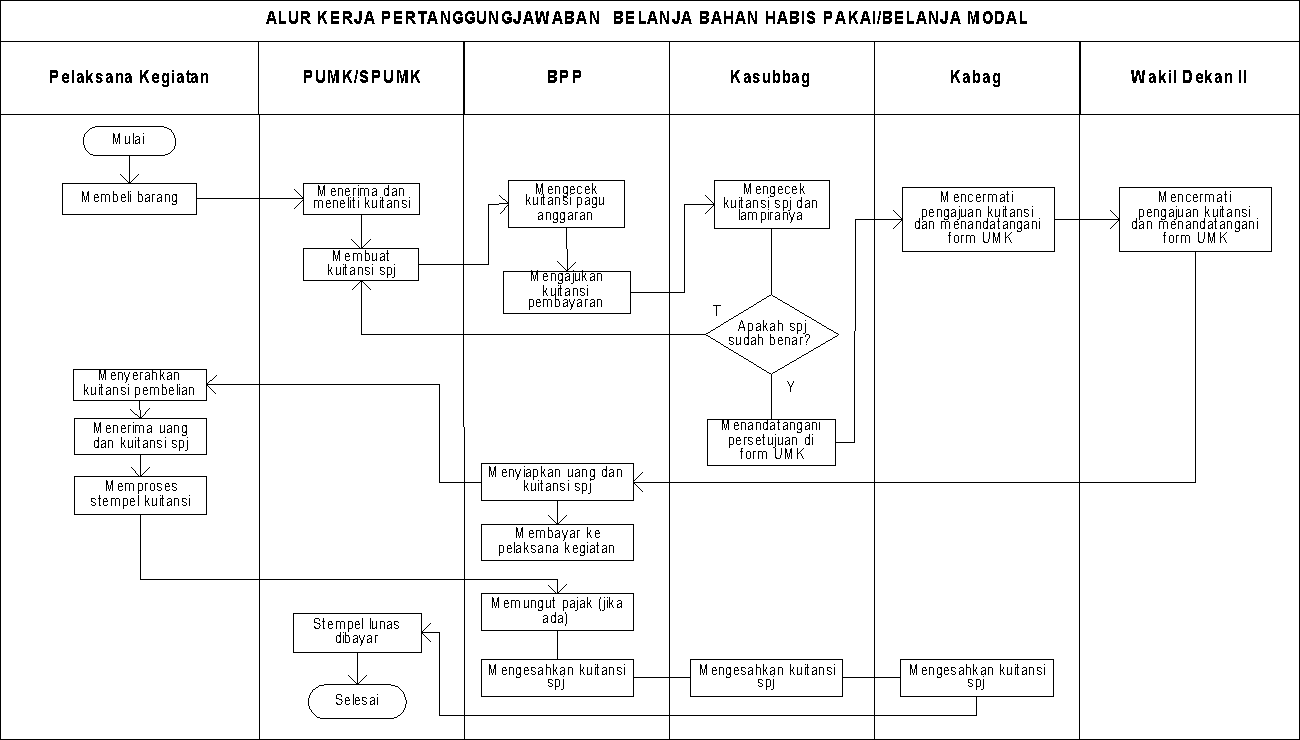 KODE DOKUMENUPM-PPS . A5. 0002REVISI1TANGGAL1 DESEMBER 2018Diajukan oleh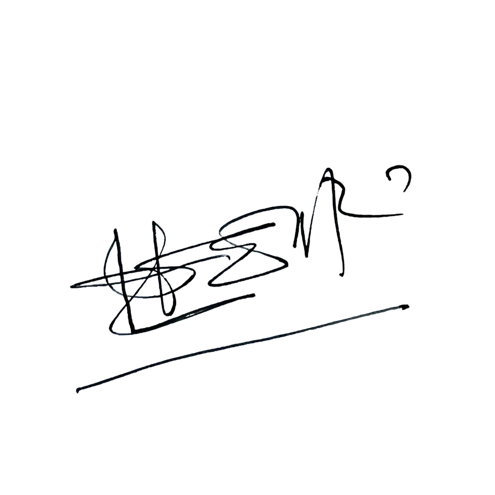 WAKIL DIREKTUR 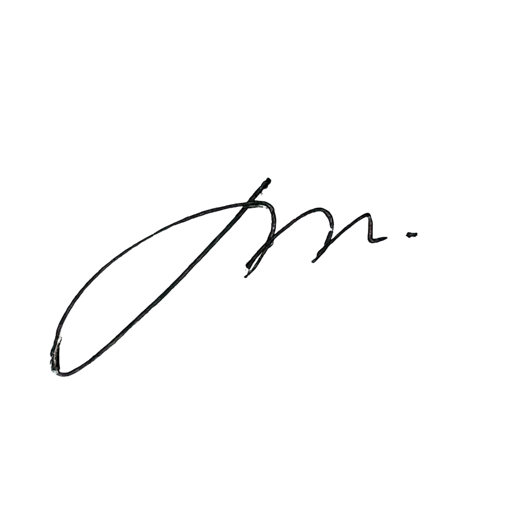 Prof. Dr. Nurul Murtadho, M.Pd NIP 196007171986011001Dikendalikan olehUnit Penjamin MutuProf. Dr. Parno, M.Si NIP  196501181990011001Disetujui oleh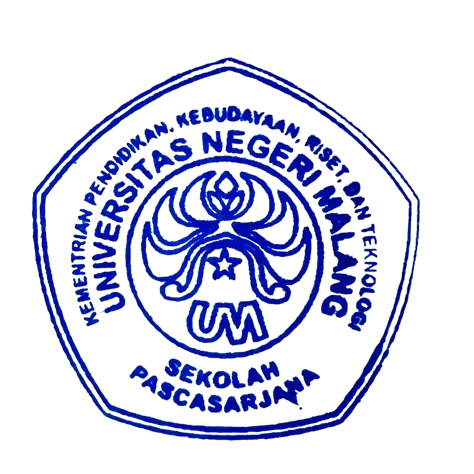 DIREKTUR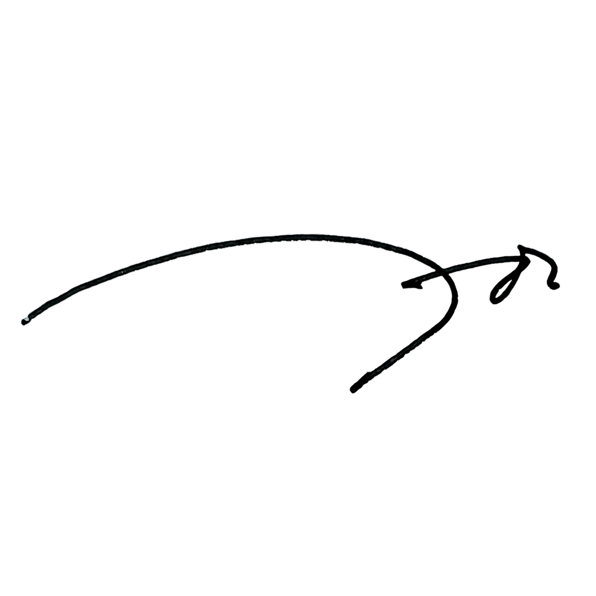 Prof. Dr. Ery Tri Djatmika Rudijanto W.W, MA, M.Si.NIP. 196106111986011001NoktivitasaaaWaktuOutputNoktivitas123WaktuOutput1.Pelaksana kegiatan (jurusan/subbag) menyerahkan kuitansi pem belian barang dan lampiran faktur pembelian/faktur pajak(jika ada)BPP/Kasubbag15MenitTelah diterimanya pengajuan kuitansi pembelian barang habis pakai/belanjamodal2.Meneliti kebenaran item barang/pekerjaan dalam kuitansi yang dibuat oleh pelaksana kegiatanPUMK/ SPUMK30MenitTelah terverifikasinya pengajuan kuitansi pembelian barang habis pakai/belanjamodal3.Membuat kuitansi spj pembelian barang habis pakai/belanja modalrangkap 3 (2 arsip, dan 1 tembusan).PUMK/ SPUMK30MenitKuitansi spj barang habis pakai/belanjamodal telah dicetak4.Mengecek pagu anggaranBPP15MenitTersedianya pagu anggaran5.Mengajukan spj pembelian barang habis pakai/belanja modal dengan melampirkan kuitansi pembelian menggunakan form pengajuan Uang MukaKegiatanBPP/PUMK15MenitKuitansi spj barang habis pakai/belanja modal telah diajukan6.Mencermati pengajuan pembelian barang habis pakai/belanja modal untuk disetujui pembayarannya dengan menandatanganiform UMKKasubbagKabag/ PPKWakil Deka n II30MenitKuitansi spj barang habis pakai/belanja modal telah disetujui7.Menerima kembali pengajuan pembelian barang habis pakai/belanja modal yangtelah disetujui oleh Wakil Dekan IIBPP5MenitKuitansi spj barang habis pakai/belanja modal telah disetujui diterima8.Membayar kepada pelaksana kegiatanBPP10MenitPembayaran lunas9.Menyerahkan kuitansi spj pembelian barang habis pakai/belanja modal dengan melampirkan kuitansi pembelian kepada pelaksana kegiatan untuk dimintakan stempel rekanan danpemungutan pajak (jika ada)BPP5MenitKuitansi spj telah distempel rekanan10.Menerima dan memeriksa kuitansi yang sudah distempel rekanan daripelaksana kegiatanBPP5MenitKuitansi spj telah distempel rekanan diterima11.Melakukan pungutan pajaksesuai peraturan yang berlakuBPP15MenitPajak telah dipungut12.Menandatangani pengesahan kuitansi spj pembelian barang habis pakai/belanja modalBPPKasubbagKabag30MenitDisahkannya kuitansi spj barang habispakai/belanja modal13.Melakukan stempel lunas dibayar pada kuitansi spj pembelian barang habis pakai/belanja modalPUMK/ SPUMK15MenitTerstempelnya lunas dibayar kuitansi spj barang habis pakai/belanjamodal